СПОСОБЫ ЗАЩИТЫ И ДЕЙСТВИЯ В ЧРЕЗВЫЧАЙНЫХ СИТУАЦИЯХ ДЛЯ НАСЕЛЕНИЯПамятка о действиях населения при получении сигналов об угрозе возникновения чрезвычайных ситуаций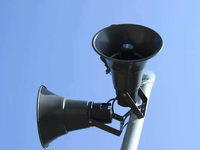 Действия населения при сигнале: «Внимание всем!»Сигнал «Внимание всем!» подается путем включения электромеханических сирен, специализированных технических средств оповещения, а также других сигнальных средств. Чтобы обезопасить себя, а также своих родных и близких во время чрезвычайных ситуаций, необходимо помнить действия, которые следует выполнить при подаче этого сигнала.Услышав сигнал необходимо включить телевизор или радиоприемник и прослушать экстренное сообщение о сложившейся обстановке и порядке действия населения. В местах, где из-за удаленности не слышно звука сирен и нет громкоговорителей РАСЦО, сигнал «Внимание всем!» и речевую информацию будут передавать специальные автомобили, оснащенные системой громкоговорящей связи.Полностью прослушав и поняв речевую информацию, необходимо выполнить все рекомендации. Если Вы не полностью прослушали речевую информацию, то не спешите выключить радио или телевизор, информация будет повторена еще раз.Помните, что в первую очередь необходимо взять с собой документы, деньги и по возможности запас еды и питьевой воды на сутки, запакованный в водонепроницаемую упаковку или пакет.Проинформируйте соседей — возможно, они не слышали передаваемой информации. Пресекайте немедленно любые проявления паники и слухи.Действия населения в условиях радиоактивного загрязнения окружающей среды при авариях на атомных станцияхВ помещении:Очищенные одежду и обувь, противогаз (респиратор) оставить при входе в помещение в плотно закрывающемся шкафу.Перед входом в помещение обязательно вымыть обувь водой или тщательно обтереть мокрой тряпкой, верхнюю одежду и головной убор вытряхнуть и почистить влажной щеткой, снять и утилизировать простейшие средства индивидуальной защиты органов дыхания, помыть и просушить бумажными салфетками противогаз (респиратор), а использованные салфетки утилизировать.При нахождении на местности не рекомендуется садиться на землю, курить, пить, есть, раздеваться и купаться в открытых водоемах.Максимально ограничить время пребывания на открытой территории.При выходе из помещения обязательно использовать средства индивидуальной защиты (противогаз, респиратор, ватно-марлевую повязку, плащ, сапоги, головной убор и др.).Пищу принимать только в закрытых помещениях. Перед едой тщательно мыть руки и полоскать рот 0,5%-м раствором питьевой соды.Воду употреблять только из проверенных источников. Продукты питания приобретать только в торговой сети.Строго соблюдать правила личной гигиены.Ежедневно проводить влажную уборку, желательно с применением моющих средств.С началом радиационного загрязнения защитить органы дыхания простейшими средствами индивидуальной защиты.Систематически контролировать радиационный фон.Провести герметизацию окон, дверей и вентиляционных люков. Продукты питания завернуть в герметическую упаковку.Действия населения при чрезвычайных ситуациях, связанных с выбросом (разливом) аварийных химически опасных веществПри невозможности покинуть зону заражения плотно закройте двери, окна, вентиляционные отверстия и дымоходы. Имеющиеся в них щели заклейте бумагой или скотчем. Окна закройте простынями, смоченными водой. Не укрывайтесь в подвалах и полуподвалах при авариях с хлором (он тяжелее воздуха в 2 раза). При авариях с аммиаком необходимо укрываться на нижних этажах зданий.Для защиты органов дыхания используйте противогаз, а при его отсутствии – ватно-марлевую повязку или подручные изделия из ткани, смоченные в воде, 2-5%-ном растворе пищевой соды (для защиты от хлора), 2%-ном растворе лимонной или уксусной кислоты (для защиты от аммиака).Закройте окна, отключите электробытовые приборы и газ. Наденьте резиновые сапоги, плащ, возьмите документы, необходимые теплые вещи, запас непортящихся продуктов, оповестите соседей и быстро, но без паники, выходите из зоны возможного заражения перпендикулярно направлению ветра.Действия населения в зоне химической опасностиВ помещении:Перейти в комнату, находящуюся с подветренной стороны от очага химической опасности, или в ту часть помещения, где меньше сквозняков.Провести герметизацию помещения (плотно закрыть окна и двери, дымоходы, вентиляционные люки. Входные двери «зашторить», используя одеяла и любую плотную ткань; заклеить щели в окнах и стыках рам пленкой, лейкопластырем, скотчем, бумагой или запенить монтажной пеной, применить герметики).Использовать средства защиты органов дыхания: противогаз, респиратор, ватно-марлевую повязку или подручные средства, смоченные водой (для защиты от хлора – 2%-м раствором питьевой соды, от аммиака – 2%-м раствором лимонной кислоты).Покидая помещение, отключить электроэнергию и газ, надеть средства индивидуальной защиты (далее – СИЗ).При получении сигнала об окончании химической опасности: снять, герметично упаковать и сдать на утилизацию использованные средства индивидуальной защиты. открыть окна и двери, проветрить помещение;Вне помещения:пить чай и молоко.исключить любые физические нагрузки;принять душ или умыться с мылом;снять верхнюю одежду для дегазации;В чистой зоне снять, герметично упаковать и сдать на утилизацию использованные средства индивидуальной защиты.Покинуть зону химической опасности (ускоренным шагом или бегом, на велосипеде, мотоцикле или автомобиле). Необходимо знать место и время эвакуации. Если на пути выхода из зоны химической опасности встретятся препятствия, их надо преодолеть, в противном случае – укрыться в ближайшем жилом доме (на верхних этажах – при загрязнении хлором и диоксидом азота, в подвале или на нижнем этаже при загрязнении аммиаком).Определить место нахождения очага химической опасности и направление ветра. Определить маршрут выхода из зоны химической опасности (выходить в сторону, перпендикулярную направлению ветра).При загрязнении хлором, диоксидом азота необходимо подняться выше 5 этажа здания, а при загрязнении аммиаком – спуститься в подвал.Не находиться в пониженных участках местности. Не укрываться на первых этажах многоэтажных зданий и в полуподвальных помещениях.Не поддаваться панике.Защитить органы дыхания средствами индивидуальной защиты или подручными средствами, смоченными водой.Действия населения в условиях пожаров и взрывовПри пожаре:Увидев вспышку (услышав звук) взрыва, немедленно укрыться или лечь на землю, даже находясь на значительном расстоянии от места взрыва, т.к. возможно поражение камнями, осколками стекла и т.п.Обнаружив взрывоопасный (потенциально взрывоопасный) предмет, не трогать его и тем более не пытаться разобрать, немедленно сообщить в ближайшее отделение полиции или по телефону «02».При сильном задымлении лестничных пролетов выход с верхних этажей (выше третьего-четвертого) опасен из-за возможности отравления угарным газом, в этом случае целесообразно спасаться через лоджию, окна, либо ждать пожарных, загерметизировав квартиру.Если пожар потушить не удается, покинуть помещение, убедившись, что в нем никого не осталось, плотно закрыв окна и двери, по задымленным коридорам передвигаться ползком или на четвереньках, опасаться обрушения конструкций или провалов пола.При отсутствии огнетушителя для тушения пожара использовать плотную ткань (лучше мокрую) и воду. Горящие шторы сорвать, затоптать или бросить в ванну, горящие электроприборы или проводку тушить только после обесточивания.К тушению пожара приступить немедленно, но в любом случае, сначала позвонить «01», в горящем помещении окна и двери не открывать, при отсутствии табельных СИЗ для защиты органов дыхания от продуктов горения, использовать мокрую ткань.Действия населения в условиях землетрясенияКак подготовиться к землетрясению:Все жильцы должны знать, где находится рубильник, магистральные газовые и водопроводные краны, чтобы в случае необходимости отключить электричество, газ и воду.Опасные вещества (ядохимикаты, легковоспламеняющиеся жидкости) храните в надежном, хорошо изолированном месте.Уберите кровати от окон и наружных стен, закрепите шкафы, полки и стеллажи в квартирах, а с верхних полок и антресолей снимите тяжелые предметы.Держите в удобном месте документы, деньги, карманный фонарик и запасные батарейки. Имейте дома запас питьевой воды и консервов в расчете на несколько дней.Заранее продумайте план действий во время землетрясения при нахождении дома, на работе, в кино, театре, на транспорте и на улице. Разъясните членам своей семьи, что они должны делать во время землетрясения и обучите их правилам оказания первой медицинской помощи.Как действовать во время землетрясения:Экономьте силы. Человек может обходиться без пищи долгое время.Помните, что зажигать огонь нельзя, а трубы и батареи можно использовать для подачи сигнала.Спокойно оцените обстановку, по возможности окажите себе медицинскую помощь. Постарайтесь установить связь с людьми, находящимися вне завала (голосом, стуком).Не выдумывайте и не передавайте никаких слухов о возможных повторных толчках. Пользуйтесь официальными сведениями.Будьте готовы к повторным толчкам, так как наиболее опасны первые 2-3 часа после землетрясения. Не входите в здания без крайней нужды.Спускаясь по лестнице, будьте осторожны, убедитесь в ее прочности. Не подходите к явно поврежденным зданиям, не входите в них.Не пользуйтесь открытым огнем.Проверьте, нет ли повреждений газо- и водопроводных сетей, устраните неисправность или отключите сети.Проверьте, нет ли повреждений электропроводки, устраните неисправность или отключите электричество в квартире, помните, что при сильном землетрясении электричество в городе отключается автоматически.Включите радиотрансляцию. Подчиняйтесь указаниям местных властей, штаба по ликвидации последствий стихийного бедствия.Без крайней нужды не занимайте телефон.Обеспечьте безопасность детей, больных, стариков, успокойте их.Освободите людей, попавших в легкоустранимые завалы. Будьте осторожны!Окажите первую медицинскую помощь пострадавшим.Будьте готовы оказать помощь при спасении других людей.Если вы находитесь в автомобиле, оставайтесь на открытом месте, но не покидайте автомобиль, пока толчки не прекратятся.Держитесь в стороне от нависающих балконов, карнизов, парапетов, опасайтесь оборванных проводов.Не пользуйтесь свечами, спичками, зажигалками – при утечке газа возможен пожар.Держитесь подальше от окон и тяжелой мебели. Если с вами дети – укройте их собой.Если вы вынужденно остались в помещении, то встаньте в безопасном месте: у внутренней стены, в углу, во внутреннем стенном проеме или у несущей опоры, если возможно, спрячьтесь под стол — он защитит вас от падающих предметов и обломков.Сохраняйте спокойствие и постарайтесь успокоить других.Оказавшись на улице, не стойте вблизи зданий, а перейдите на открытое пространство.Быстро выйдите из здания, взяв документы, деньги и предметы первой необходимости. Покидая помещение, спускайтесь по лестнице, а не на лифте.Ощутив колебания здания, увидев качания светильников, падение предметов, услышав нарастающий гул и звон бьющегося стекла, не поддавайтесь панике (от момента, когда вы почувствовали первые толчки, до опасных для здания колебаний, у вас есть 15-20 с).Действия населения в условиях наводненийПри получении оповещения об угрозе наводнения:Перенести на верхний этаж, чердак или в другое безопасное место ценные вещи и продукты питания.Подготовить и упаковать ценности, продукты питания на 2-3 дня и необходимые вещи, которые нужно взять с собой в эвакуацию (документы и деньги упаковать в водонепроницаемый пакет).На случай, если своевременно эвакуироваться не удастся, подготовить средства для самоспасения и самопомощи (надувные матрасы, камеры, пластмассовые канистры или бутылки, веревки, ножи), а также для самообозначения (днем – простыни или яркие ткани, ночью – фонарик).Разъяснить членам семьи порядок эвакуации, действий при внезапном подъеме воды и определить место сбора семьи после эвакуации. При получении команды на упреждающую эвакуацию – организованно или самостоятельно эвакуироваться в безопасный район.При внезапном начале наводнения с быстрым подъемом уровня воды или при приближении волны прорыва:При внезапном приближении волны прорыва целесообразно набрать воздух в легкие и нырнуть в глубину ее основания, стараться вплавь или с помощью подручных средств выбраться на сухое место.Внезапно оказавшись в воде, сбросить с себя тяжелую одежду и обувь, использовать любые плавающие поблизости средства и, экономя силы, ожидать помощи;При необходимости самоэвакуации прежде, чем плыть, проследить направление течения, наметить маршрут движения, плыть только по течению, прибиваясь к берегу или намеченному объекту.До прибытия помощи оставаться на месте, экономно расходовать имеющиеся продукты питания и питьевую воду. Самоэвакуацию предпринимать только в случае необходимости в срочной медицинской помощи или опасности для жизни из-за дальнейшего подъема воды.ночью – короткими вспышками фонарика.днем – путем вывешивания флага из яркой ткани;Уходя из квартиры не забыть выключить свет, газ, воду, плотно закрыть окна и двери. С места укрытия подавать сигналы местонахождения людей:С тем чтобы не быть смытым волной, целесообразно привязаться к прочным предметам, вместе с тем необходимо иметь при себе острый нож, чтобы быстро освободиться от пут при необходимости.При невозможности эвакуации – подняться на верхний этаж здания, чердак или крышу, либо на возвышенный участок местности, запасшись средствами самоэвакуации и обозначения местонахождения.При наличии возможности – эвакуироваться в безопасный район.Действия населения в условиях природных пожаровПри эвакуации населения из населенного пункта, к которому приближается фронт пожара, личные вещи можно спасти в каменных строениях без горючих конструкций, подвалах, погребах или просто в яме, засыпанной землей. При невозможности эвакуации из населенного пункта лесной пожар остается только переждать, укрывшись в убежищах, загерметизированных подвалах (погребах) или на больших открытых площадях.Особенно опасны при пожаре в лесу торфяные поля, так как под ними может быть подземный пожар. Кроме того, не всегда заметна опасность и можно провалиться в прогоревший торф. Признаками подземного пожара является горячая земля и струйки дыма из почвы. По торфяному полю можно двигаться только группой, причем первый в группе должен проверять землю шестом.Если бороться с огнем невозможно, в большинстве случаев от него можно уйти: скорость пешехода более 80 м/мин, а низового пожара — 1-3 м/мин. Выходить нужно в наветренную сторону, перпендикулярно кромке пожара, по дорогам, просекам, берегам ручьев и рек. При сильном задымлении рот и нос нужно прикрыть мокрой ватно-марлевой повязкой, полотенцем, платком. Иногда удастся перебежать и фронт верхового пожара — главное успеть пересечь его не дыша, чтобы не обжечь легкие.При обнаружении в лесу небольшого очага возгорания необходимо принять меры к немедленной его ликвидации. Одновременно послать кого-нибудь за помощью. Огонь можно сбивать веником из зеленых ветвей (1,5- 2 м длиной), брезентом или одеждой. Огонь надо захлестывать, сметая в сторону очага пожара, а также можно забрасывать землей, затаптывать ногами.Действия населения при ураганеЕсли Вы в машине, оставайтесь в ней. Металлический корпус автомобиля защитит Вас, даже если молния ударит прямо в него.Почувствовав характерное щекотание кожи, а также то, что у Вас волосы поднимаются дыбом, знайте, что молния ударит поблизости от Вас. Не раздумывая, бросайтесь ничком на землю — это уменьшит риск Вашего поражения.В городе держитесь подальше от металлических заборов и всего металлического. Не ищите убежища в углублениях среди нагромождения камней.Ураган может сопровождаться грозой, поэтому избегайте ситуаций, при которых возрастает вероятность поражения молнией: не укрывайтесь под отдельно стоящими деревьями, не подходите к опорам линий электропередач.Если ураган застал вас на улице, укройтесь в прочном ближайшем здании (магазинах, библиотеках, торговых центрах, поликлиниках и др.), в подземных переходах, оврагах, балках и других естественных укрытиях.Закройте плотно окна, ставни, двери, чердачные (вентиляционные) люки. С лоджий, балконов (если они не остеклены) уберите предметы, которые порывами ветра могут быть сброшены. Предметы, находящиеся во дворах частных домов, закрепите или занесите в помещение, потушите огонь в печах.Действия населения при снежных заносахВ сельской местности с получением штормового предупреждения нужно в срочном порядке заготовить в необходимом количестве корм и воду для животных.Ни в коем случае нельзя покидать укрытие – автомобиль: в сильный снегопад (пургу) ориентиры, казалось бы, надежные с первого взгляда, через несколько десятков метров могут быть потеряны.Если в пути вместе окажется несколько человек (на нескольких автомобилях), целесообразно собраться всем вместе и использовать один автомобиль в качестве укрытия; из двигателей остальных автомобилей необходимо слить воду.Двигатель автомобиля необходимо периодически прогревать во избежание его «размораживания». При прогревании автомобиля важно не допустить затекания в кабину (кузов, салон) выхлопных газов.Периодически надо выходить из автомобиля, разгребать снег, чтобы не оказаться погребенным под ним. Кроме того, не занесенный снегом автомобиль – хороший ориентир для поисковой группы.При следовании на автомобиле не следует пытаться преодолеть снежные заносы, необходимо остановиться, полностью закрыть жалюзи машины, укрыть двигатель со стороны радиатора.Особую опасность снежные заносы представляют для людей, застигнутых в пути далеко от человеческого жилья. Занесенные снегом дороги, потеря видимости, вызывают полное дезориентирование на местности.С объявлением штормового предупреждения (предупреждения о возможных снежных заносах) необходимо ограничить передвижение, особенно в сельской местности, создать доме необходимый запас продуктов, воды и топлива. В отдельных районах с наступлением зимнего периода по улицам, между домами необходимо натянуть канаты, помогающие в сильную пургу ориентироваться пешеходам и преодолевать сильный ветер.Действия населения при гололедных явленияхПожилым людям рекомендуется использовать трость с резиновым наконечником.Передвигайтесь осторожно, наступая на всю подошву, ноги при этом должны быть слегка расслаблены.Перед выходом на улицу воздержитесь от обуви на каблуках. Используйте обувь с плоской подошвой, подготовьте ее к гололеду. Для этого необходимо использовать специальные набойки или наклеить на сухую подошву лейкопластырь.Действия населения при подаче сигналов гражданской обороныПри подаче сигнала «Воздушная тревога» необходимо:отключить электроэнергию, газ, пар, воду, оборудование, закрыть окна;взять средства индивидуальной защиты, документы, одежду, запас продуктов, воды;перейти в закрепленное защитное сооружение.При подаче сигнала «Отбой воздушной тревоги» необходимо:возвратиться к местам работы и проживания;быть готовым к повторному нападению противника;иметь при себе средства индивидуальной защиты.При подаче сигнала «Радиационная опасность» необходимо:отключить вентиляцию и оборудование;привести в готовность СИЗ;обеспечить герметизацию производственных и жилых помещений;загерметизировать продукты и емкости с запасом воды;принять йодистый препарат;укрыться в защитном сооружении.При подаче сигнала «Химическая тревога» необходимо:надеть противогазы, подготовить непромокаемые пленки, накидки, плащи, сапоги;загерметизировать помещения и не покидать их без разрешения;отключить вентиляцию, нагревательные приборы;загерметизировать продукты и запасы воды в закрытых емкостях;